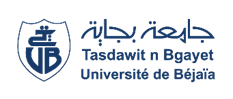      Université Abderrahmane Mira-BejaiaFaculté des Sciences Humaines et SocialesDépartement de Psychologie et orthophoniePlanning DES Examens des unités  UED ET UETDu 2EM Semestre DE L’Année Universitaire 2022/2023 L2 ORTHOPHONIEL2 ORTHOPHONIEL2 ORTHOPHONIEL2 ORTHOPHONIEL2 ORTHOPHONIEL2 ORTHOPHONIEL2 ORTHOPHONIEModulesUnités d'enseignements Dates & JoursHorairesEnseignant (e)s chargé (e)s des modulesGroupesLocauxAnglaisUnité transversaleDimanche07/04/202308H30-10H00Mme .IAICHOUCHEN1-2Amphi 39AnglaisUnité transversaleDimanche07/04/202308H30-10H00Mme .IAICHOUCHEN3+DetteSalle 15Psychologie du développementUnité DécouverteMARDI09/04/202308H30-10H00Mme.BAA1-2Amphi 39Psychologie du développementUnité DécouverteMARDI09/04/202308H30-10H00Mme.BAA3+DetteSalle 15